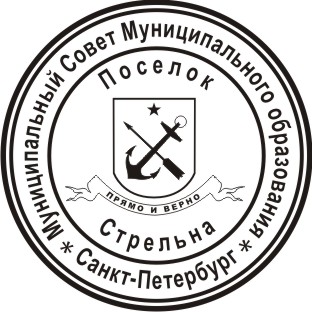 МЕСТНАЯ АДМИНИСТРАЦИЯМУНИЦИПАЛЬНОГО ОБРАЗОВАНИЯ ПОСЕЛОК СТРЕЛЬНАРАСПОРЯЖЕНИЕОб утверждении Плана деятельности МО пос. Стрельна по осуществлению защиты прав потребителейВ соответствии с Законом Санкт-Петербурга от 23.09.2009 N 420-79 «Об организации местного самоуправления в Санкт-Петербурге 1. Утвердить План деятельности МО пос. Стрельна по осуществлению защиты прав потребителей согласно приложению к настоящему распоряжению. 2. Распоряжение вступает в силу со дня его принятия. 3. Контроль за исполнением настоящего распоряжения оставляю за собой.Глава местной администрации 							И.А. КлимачеваПриложение 1к распоряжению Местной администрации Муниципального образования поселок Стрельнаот «14» декабря 2020 №  153  ПЛАН ДЕЯТЕЛЬНОСТИ МО пос. Стрельнапо осуществлению защиты прав потребителейПЛАН ДЕЯТЕЛЬНОСТИ МО пос. Стрельна на 2021 год14.12.2020 г.	поселок Стрельна№  153Наименование плана«ОСУЩЕСТВЛЕНИЕ ЗАЩИТЫ ПРАВ ПОТРЕБИТЕЛЕЙ НА ТЕРРИТОРИИ МУНИЦИПАЛЬНОГО ОБРАЗОВАНИЯ» (далее-план).Ответственный исполнитель планаГлавный специалист-юрисконсульт Местной администрации Муниципального образования поселок Стрельна.Участники реализации планаГлавный специалист-юрисконсульт Местной администрации Муниципального образования поселок Стрельна;МКУ МО пос.Стрельна «Стрельна»физические и юридические лица;общественные организации.Цель планаОсуществление защиты прав потребителей на территории Муниципального образования.Задачи плана- распространение информационных материалов;- информационное и консультационное сопровождение потребителей;- организация сотрудничества и взаимодействия органов местного самоуправления с общественными объединениями потребителей.Целевая аудиторияЖители муниципального образования, юридические лица, расположенные на территории Муниципального образования. Этапы и сроки реализации планаВ течение 2021года.Ожидаемые конечные результаты реализации программыПовышение уровня доступности информации о правах потребителя и механизмах их защиты, установленных законодательством Российской Федерации. Повышение правовой грамотности населения за счет увеличения доли мероприятий информационно-просветительского характера, направленных на просвещение и информирование потребителей.Ресурсное обеспечение планаБез финансированияНормативно-правовое обеспечение плана1.Закон РФ от 07.02.1992 № 2300-1 «О защите прав потребителей»;2.Федеральный закон от 06.10.2003 № 131 «Об общих принципах организации местного самоуправления в Российской Федерации»; 3.Закон Санкт-Петербурга от 23.09.2009 № 420-79 «Об организации местного самоуправления в Санкт-Петербурге»;4.Устав Внутригородского муниципального образования Санкт-Петербурга поселок Стрельна.№ 
п/пНаименование мероприятия 
Срок исполнения Ответственный исполнитель1.1.Консультационная поддержка граждан по вопросам защиты прав потребителей.Весь период.Главный специалист-юрисконсульт МА МО пос. Стрельна1.2.Освещение в официальном печатном издании газета «Вести Стрельны» и в информационно-телекоммуникационной сети  «Интернет» на официальном сайте Внутригородского муниципального образования Санкт-Петербурга поселок Стрельна по вопросам защиты прав потребителей.Весь период 2021 годаГлавный специалист-юрисконсульт МА МО пос. Стрельна/ МКУ МО пос. Стрельна «Стрельна»1.3.Подготовка предложений по улучшению взаимодействия структур, осуществляющих функции по контролю и надзору в сфере защиты прав потребителей.Весь период 2021 годаГлавный специалист-юрисконсульт.1.4Организация проведения семинара, опросов, просветительских мероприятий с жителями МО пос. Стрельна по вопросу защиты прав потребителей.Весь период 2021 годаГлавный специалист-юрисконсульт МА МО пос. Стрельна / МКУ МО пос. Стрельна «Стрельна»1.5.Организация и проведение онлайн-семинара с участием СПб ООП «Общественный контроль» для жителей МО пос. Стрельна, посвященного Всемирному дню защиты прав потребителей по теме: «Защита прав потребителей в период пандемии коронавируса.» 15 марта 2021 год Главный специалист-юрисконсульт МА МО пос. Стрельна/ МКУ МО пос.  Стрельна «Стрельна»